AVVERTENZE PER IL CONCORRENTELa dichiarazione sostitutiva del certificato di iscrizione alla C.C.I.A.A. in calce va prodotta ai fini dell’ammissione alla gara, come previsto dal Modello 1 AMMISSIONE GARA.Detto modello dovrà essere debitamente compilato in tutti i campi e in ossequio alle note riportate alla fine del documento (*/**/***).La dichiarazione dovrà inoltre essere corredata dalla fotocopia del documento d’identità in corso di validità del dichiarante.Si raccomanda la completezza nell’indicazione di tutti i dati anagrafici richiesti nelle sezioni relative agli organi societari, con particolare riguardo a quanto segue:-COMPONENTI DEL CONSIGLIO DI AMMINISTRAZIONE: è richiesta la carica/qualifica ricoperta da ciascun soggetto indicato;-PROCURATORI E PROCURATORI SPECIALI: è richiesta indicazione dei soggetti che esercitino poteri di rappresentanza, di decisione o di controllo nonché di eventuali amministratori di fatto ai sensi dell’art. 2639, comma 1, cod. civ.Qualora l’Operatore economico rappresentato fosse iscritto ad altro competente ordine/registro professionale, lo stesso è tenuto a produrre adeguata documentazione equivalente a tale riguardo nella formalità che riterrà maggiormente idonea e probatoria.DICHIARAZIONE SOSTITUTIVA DEL CERTIFICATO DI ISCRIZIONE ALLA CAMERA DI COMMERCIO INDUSTRIA ARTIGIANATO AGRICOLTURA(resa ai sensi degli artt. 46 e 47 del Testo unico delle disposizioni legislative e regolamentari in materia di documentazione amministrativa D.P.R. n. 445/2000).Compilare tutte le sezioni in stampatelloIl/La sottoscritt 	nat	a	ilresidente a	Viacodice fiscale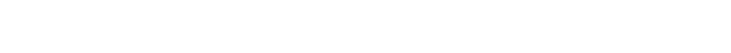 nella sua qualità di dell’Impresaai sensi degli artt. 46 e 47 del D.P.R. 445/2000, consapevole delle sanzioni penali previste dall’art. 76 del D.P.R. 445/2000, per le ipotesi di dichiarazioni mendaci e falsità in attiD I C H I A R Ache l’Impresa è iscritta nel Registro delle Imprese di con il numero Repertorio Economico Amministrativo Denominazione:Forma giuridica:Sede:Sedi secondarie e Unità LocaliCodice Fiscale:Data di costituzioneCONSIGLIO DI AMMINISTRAZIONENumero componenti in carica:PROCURATORI E PROCURATORI SPECIALINumero componenti in caricaCOLLEGIO SINDACALENumero sindaci effettivi: Numero sindaci supplentiOGGETTO SOCIALECOMPONENTI DEL CONSIGLIO DI AMMINISTRAZIONE(Presidente del C.d.A., Amministratore Delegato e Consiglieri delegati e consiglieri semplici)PROCURATORI E PROCURATORI SPECIALI (OVE PREVISTI)*COLLEGIO SINDACALE(sindaci effettivi e supplenti)COMPONENTI ORGANISMO DI VIGILANZA (OVE PREVISTO) **SOCIO DI MAGGIORANZA O SOCIO UNICO (NELLE SOLE SOCIETA’ DI CAPITALI O COOPERATIVE DI NUMERO PARI O INFERIORI A 4 O NELLE SOCIETA’ CON SOCIO UNICO)***OVVERO SE PERSONA GIURIDICADIRETTORE TECNICO OVVERO PREPOSTO ALLA GESTIONE TECNICA (OVE PREVISTI)Dichiara, altresì, che l’impresa gode del pieno e libero esercizio dei propri diritti, non è in stato di liquidazione, fallimento o concordato preventivo, non ha in corso alcuna procedura dalla legge fallimentare e tali procedure non si sono verificate nel quinquennio antecedente la data odierna.LUOGO	DATAIL TITOLARE/LEGALE RAPPRESENTANTE* I procuratori e i procuratori speciali: sono sottoposti ai controlli antimafia in quanto, ai sensi dell’art. 91, comma 5 del D.Lgs 159/2011.” Il prefetto estende gli accertamenti pure ai soggetti che risultano poter determinare in qualsiasi modo le scelte o gli indirizzi dell’ impresa”.** Organismo di vigilanza: l’ art. 85, comma 2 bis del D.Lgs 159/2011 prevede che i controlli antimafia siano effettuati, nei casi contemplati dall’ art. 2477 del c.c., al sindaco, nonché ai soggetti che svolgono i compiti di vigilanza di cui all’art. 6, comma 1 , lett. b) del D.Lgs 8 giugno 2011, n. 231.***Socio di maggioranza: si intende “la persona fisica o giuridica che detiene la maggioranza relativa delle quote o azioni della società interessata”.N.B. Nel caso di più soci (es. 4 o 5) con la medesima percentuale di quote o azioni del capitale sociale della società interessata, non è richiesta alcuna documentazione relativa al socio di maggioranza.Variazioni degli organi societari - I legali rappresentanti degli organismi societari, nel termine di trenta giorni dall'intervenuta modificazione dell'assetto societario o gestionale dell'impresa, hanno l'obbligo di trasmettere al prefetto che ha rilasciato l'informazione antimafia, copia degli atti dai quali risulta l'intervenuta modificazione relativamente ai soggetti destinatari delle verifiche antimafia.La violazione di tale obbligo è punita con la sanzione amministrativa pecuniaria (da 20.000 a 60.000 Euro) di cui all'art. 86, comma 4 del D. Lgs. 159/2011.NOMECOGNOMELUOGO E DATA DI NASCITARESIDENZACODICE FISCALECARICA SOCIALE/QUALIFICANOMECOGNOMELUOGO E DATA DI NASCITARESIDENZACODICE FISCALECARICA SOCIALE/QUALIFICANOMECOGNOMELUOGO E DATA DI NASCITARESIDENZACODICE FISCALECARICA SOCIALE/QUALIFICANOMECOGNOMELUOGO E DATA DI NASCITARESIDENZACODICE FISCALECARICA SOCIALE/QUALIFICANOMECOGNOMELUOGO E DATA DI NASCITARESIDENZACODICE FISCALEQUOTA %DENOMINAZIONESEDE LGALECODICE FISCALEP. IVAQUOTA %NOMECOGNOMELUOGO E DATA DI NASCITARESIDENZACODICE FISCALE